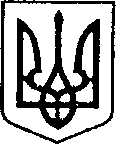 УКРАЇНАЧЕРНІГІВСЬКА ОБЛАСТЬН І Ж И Н С Ь К А    М І С Ь К А    Р А Д АВ И К О Н А В Ч И Й    К О М І Т Е ТР І Ш Е Н Н Явід           січня  2021 р.             	м. Ніжин					№ Про доповнення  додатків 2, 4  до  рішення виконавчого комітету  Ніжинської міської радивід 27.08.2020  р. № 288  «Про затвердження списків учнівзакладів загальної середньої освіти на харчування  за кошти бюджету Ніжинської міської ОТГу 2020-2021 н.р.»	Відповідно до ст.ст. 28, 42, 59, 73 Закону України «Про місцеве самоврядування в Україні», на виконання ст. 5 Закону України “Про охорону дитинства”, ст. 56 Закону України «Про освіту», ст. 20 Закону України «Про повну загальну середню освіту», Постанови Кабінету Міністрів України від 02.02.2011 р. № 116 «Про затвердження Порядку надання послуг з харчування дітей у дошкільних, учнів у загальноосвітніх та професійно-технічних навчальних закладах, операції з надання яких звільняються від обкладення податком на додану вартість»,  Постанови Кабінету Міністрів України від 22.11.2004 р. № 1591 «Про затвердження норм харчування у навчальних та оздоровчих закладах», Регламенту виконавчого комітету Ніжинської міської ради Чернігівської області VІІІ скликання, затвердженим рішенням виконавчого комітету міської ради від 24 грудня 2020 року № 27 - 4/ 2020, міської програми «Соціальний захист учнів загальноосвітніх навчальних закладів Ніжина шляхом організації гарячого харчування (сніданків) у 2021 році», рішення виконавчого комітету Ніжинської міської ради  від 23.01.2020 року  №21 «Про організацію харчування учнів закладів загальної середньої освіти у 2020 році за рахунок коштів бюджету Ніжинської міської ОТГ», від 05.04.2018 року «Про харчування у закладах загальної середньої освіти дітей загиблих учасників антитерористичної операції», від 28.08.2014 року №195 «Про влаштування дітей, які прибули до м. Ніжина з Донецької та Луганської областей, де  проводиться антитерористична операція», від 12.02.2015р. № 35 «Про безкоштовне харчування у дошкільних та загальноосвітніх навчальних  закладах дітей, батьки яких є учасниками антитерористичної операції та дітей загиблих батьків під час бойових дій»   виконавчий комітет Ніжинської міської ради вирішив:     1. Доповнити додаток 2 до п.1 рішення виконавчого комітету Ніжинської міської ради від  27.08.2020 р. №  288	2. Доповнити додаток 4. до п.1 рішення виконавчого комітету Ніжинської міської ради від  27.08.2020 р. №  288        	3. Управлінню освіти Ніжинської міської ради Чернігівської області (Пономаренко Н.О.) протягом  5 днів з дня прийняття рішення оприлюднити його на офіційному сайті Ніжинської міської ради. 	4. Контроль за виконанням рішення покласти на заступника міського голови з питань діяльності виконавчих органів ради  Смагу С.С.Міський голова                                				Олександр КОДОЛАВІЗУЮТЬ:Т.в.о. начальника Управління освіти                                	Н.О. Пономаренко  Заступник міського головиголови з питань діяльностівиконавчих органів ради                                                   	С.С. СмагаНачальник фінансового управління                          	        	Л.В. ПисаренкоНачальник відділу юридично-кадрового забезпечення  		                  	В.О. Лега Керуючий справами                                                                  В.В. Салогуб виконавчого комітету міської радиПОЯСНЮВАЛЬНА ЗАПИСКАдо проєкту рішення «Про доповнення  додатків 2, 4 до  рішення виконавчого комітету  Ніжинської міської ради від 27.08.2020 № 288 «Про затвердження списків учнів закладів загальної середньої освіти на харчування  за кошти бюджету Ніжинської міської ОТГ у 2020-2021 н.р.»	1. Обгрунтування необхідності прийняття рішення.	Управління освіти виносить на розгляд виконавчого комітету проєкт рішення  «Про доповнення  додатків  2, 4 до  рішення виконавчого комітету  Ніжинської міської ради від 27.08.2020 № 288   «Про затвердження списків учнів закладів загальної середньої освіти на харчування  за кошти бюджету Ніжинської міської ОТГ у 2020-2021 н.р.».  	2. Загальна характеристика і основні положення проекту.	Проєкт рішення вносить доповнення до додатків 2, 4 рішення виконавчого комітету  від 27.08.2020 р. №  288. 	3. Стан нормативно-правової бази у даній сфері правового регулювання.	Даний проєкт складений на виконання ст.ст. 28, 42, 52, 59 Закону України «Про місцеве самоврядування в Україні», на виконання ст. 5 Закону України «Про охорону дитинства», ст. 56 Закону України «Про освіту», ст. 20 Закону України «Про повну загальну середню освіту», Постанови Кабінету Міністрів України від 02.02.2011 р. № 116 «Про затвердження Порядку надання послуг з харчування дітей у дошкільних, учнів у загальноосвітніх та професійно-технічних навчальних закладах, операції з надання яких звільняються від обкладення податком на додану вартість».	 4. Фінансово-економічне обґрунтування.	Згідно документів, поданих закладами загальної середньої освіти, за кошти бюджету Ніжинської міської територіальної громади додатково будуть харчуватися: 	- 22 учнів  з малозабезпечених сімей;          - 1 учень, батько якого є учасником антитерористичної операції  (ООС).Всього 23 учнів.	Розрахунок коштів на 1 день:	Учнів 23 х 19,50 грн.  = 448,5 грн.          	З 21січня 2021 р.:січень  -   448,5 грн. х  7 дн. =  3 139,5 грн.лютий  -   448,5 грн. х 20 дн =8 970,0 грн.березень - 448,5 грн. х 17дн = 7 624,5 грн.квітень - 448,5 грн. х 22 дн = 9 867,0 грн. травень - 448,5 грн. х 18 дн = 8 073,0 грн.           Разом 37 674,0   грн.                         Харчування  учнів з категорійних родин за кошти бюджету Ніжинської  міської  територіальної громади додаткових коштів  не потребує.      5. Прогноз соціально-економічних та інших наслідків прийняття проекту.	Прийняття проекту дозволить забезпечити гарячим харчуванням учнів пільгових категорій.6. Доповідати проєкт на засіданні буде Т.в.о. начальника Управління освіти Надія Олексіївна Пономаренко.Т.в.о. начальника Управління освіти                                   Н.О. Пономаренко № п/пПрізвище, ім’я,по-батькові дитиниЗНЗКласЗОШ І-ІІІ ступенів №13-БЗОШ І-ІІІ ступенів №12-БЗОШ І-ІІІ ступенів №17-БЗОШ І-ІІІ ступенів №15-АГімназія №57Гімназія №63Гімназія №66ЗОШ І-ІІІ ступенів №10ЗОШ І-ІІ ступенів №114ЗОШ І-ІІ ступенів №111ЗОШ І-ІІ ступенів №113ЗОШ І-ІІ ступенів №111ЗОШ І-ІІ ступенів №124ЗОШ І-ІІ ступенів №126ЗОШ І-ІІІ ступенів №158-ГЗОШ І-ІІІ ступенів №1510ЗОШ І-ІІІ ступенів №157-ГЗОШ І-ІІІ ступенів №154-ГЗОШ І-ІІІ ступенів №152-ГНВК №1611НВК №161-БЗОШ І-ІІІ ступенів №175-А  № п/пПрізвище, ім’я,по-батькові дитиниЗНЗКлас1.ЗОШ І-ІІІ ступенів №18-Б